







HUNT THE HAZARDCircle as many hazards as you can. Then explain why they may be classed as a hazard.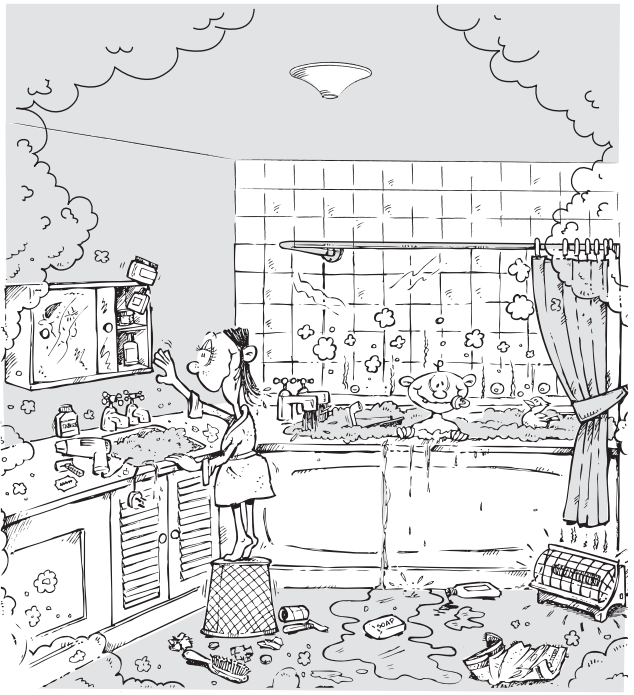 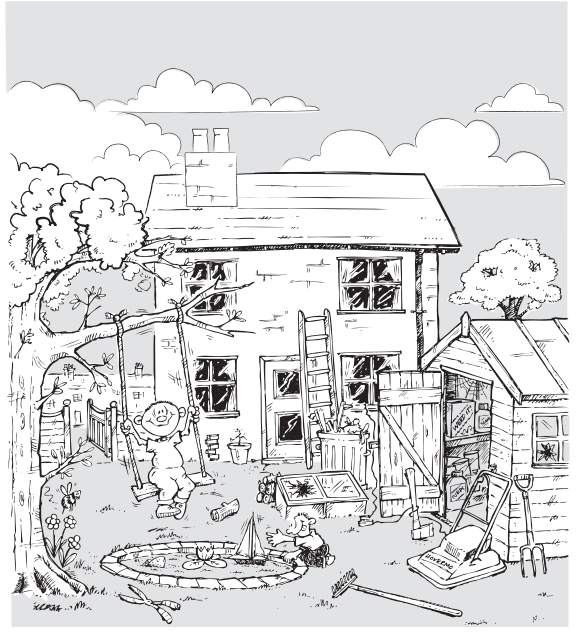 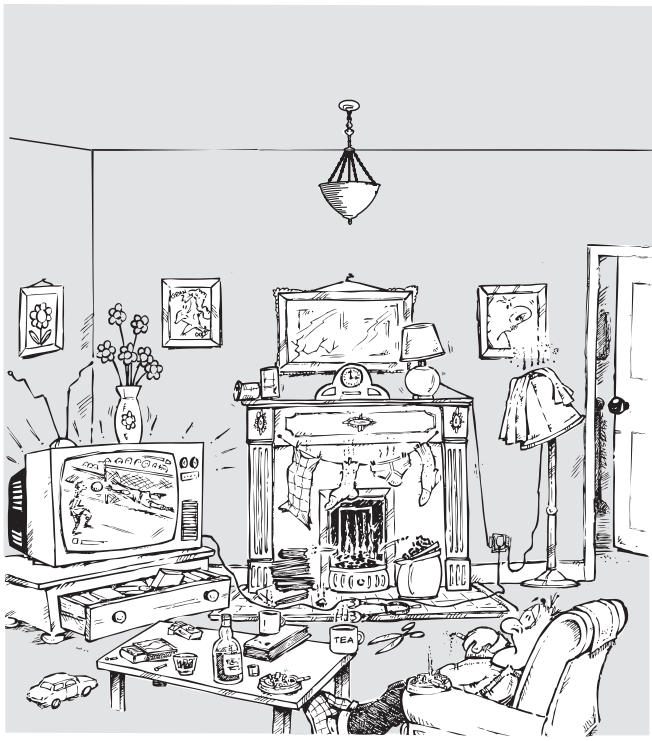 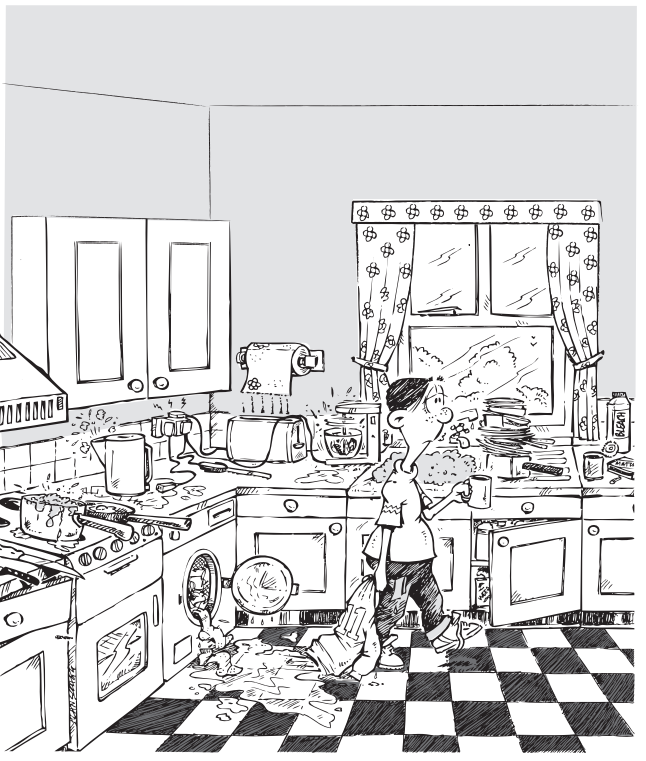 